Basic InformationCourse Title: Statistics and Random Processes				Code:	ENG 506Lecture: 3					Tutorial: 3				Practical: -					Total: 3Program on which the course is given:	      Master of Science in Engineering Mathematics		Major or minor element of program:        Major	Department offering the program:             Department of Engineering Mathematics and Physics	Department offering the course:                 Department of Engineering Mathematics and Physics	Academic year / level:                                  Academic year 2014/2015 First semester			Date of specifications approval:		December 2015Professional InformationOverall aims of course	By the end of the course the students will be able to: Use statistical methodology and tools in the engineering problem-solving process.  Compute and interpret descriptive statistics using numerical and graphical techniques.  Understand the basic concepts of probability, random variables, probability distribution, and joint probability distribution.  Compute point estimation of parameters, explain sampling distributions, and understand the central limit theorem.  Construct confidence intervals on parameters.Intended Learning outcomes of Course (ILOs)Knowledge and Understanding:2.1.5  List the principles and fundamentals of probability and statistics2.1.6  Define the basics and the ethics of random variables and probability distributions.Intellectual Skills2.2.1 Analyze and assess information of random variables         2.2.2 Solve problems of probability distributions.Professional and Practical Skills2.3.2 Write and evaluate professional reports in probability and statistics and its applications2.3.3 Assess methods and current tools for treating, solving and analyzing practical problems.General and Transferable Skills       	2.4.2 Use information technology to develop modeling, and analyzing real problems 2.4.8 Conduct self learning and continuous research for recent topics related to this subjectContentsTeaching and Learning MethodsLecturesClass activityCase studyAssignments / homework √Student Assessment MethodsHomework assignments and othersQuiz to assess student’s creativity and problem assessments.Final exam to assess understanding and scientific knowledge. Assignments to assess 2.1.5, 2.1.6,   2.2.1, 2.2.2, 2.3.2, 2.4.2, 2.4.8           Quiz to assess 2.1.5, 2.1.6,   2.2.1, 2.2.2, 2.3.3Mid-term exam to assess 2.1.5, 2.1.6,   2.2.1, 2.2.2, 2.3.3Final exam to assess 2.1.5, 2.1.6,   2.2.1, 2.2.2, 2.3.2,Assessment scheduleAssessment 1  Assessment 2 Quizzes Assessment 3 Mid-term exam on week 8Assessment 4 Final exam on week 15Weighting of Assessments		Mid- Term Examination			13%		Final- Term	Examination			67%		Oral Examination				00%		Practical Examination			            00%		Semester Work				20%		Other						00% 		Total						100%List of ReferencesCourse NotesLecture material and training sheets Essential Books (Text Books)Probability and Statistics Engineering and Management science Probability and statistics with reliabilityQueuing and computer science application-KISHORS TRIVEDIMiller & Freund’s Probability and Statistics  for Engineering seventh edition Richard A.Johnson Recommended BooksModern elementary statistics, Johan. FreundElementary Statistics A step by step Approach, Bluman Fifth Edition, Mc GRAW – Hill International EditionProbability and Statistics for Engineers & Scientists, Walpole , Myers ,Ye, Pearson International Edition, Eighth EditionPeriodicals Web sites, etc	www.MathematicsResearch.com   www.Google.com www.probabilityResearch.com Facilities Required for Teaching and learning           Data show, Overhead Projector, White board, Prepared notes, Sheets and solving problems.Course coordinator:	Ass.Prof. Dr. Saddika A. Abdalla Course instructor:   Ass.Prof. Dr. Saddika A. AbdallaHead of department:	  Prof. Dr. Said Abdallah 								Date:   28  /  7  / 2015NoTopicNo. of hoursTeaching / learning methods and strategiesAssessment method 1Statistical data and notations3Lectures Research AssignmentsHomework AssignmentsUsing mathematical programming2Measures of central tendency and dispersion3Lectures Research AssignmentsHomework AssignmentsUsing mathematical programming3Regression analysis3Lectures Research AssignmentsHomework AssignmentsUsing mathematical programming4Probability theory3Lectures Research AssignmentsHomework AssignmentsUsing mathematical programming5Discrete and continuous random variable3Lectures Research AssignmentsHomework AssignmentsUsing mathematical programming6Distributions : Bernoulli ,Binomial ,Normal ,Gamma ,Possion3Lectures Research AssignmentsHomework AssignmentsUsing mathematical programming7T distribution , F distribution and 2 distribution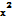 38Mid term exam39Confidence intervals610Test of hypothesis 911Correlation coefficients of two random variables3